Příkazní smlouva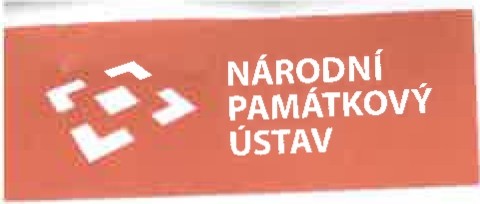 Srnlouva číslo:l'JPÚ--ÚPS/ lfl /20dle ustanovení § 2430 a následujících zákona č. 89/2012 Sb., (dále jen „ občanský zákoník")Národní památkový ústavValdštejnské nám. 3, PSČ 118 01 Praha 1 -Malá Strana IČ: 75032333, DIČ: CZ75032333bankovní spojení:  zastoupený: Mgr. Dušanem Michelfeitem, ředitelem Uzemní památkové správy v Praze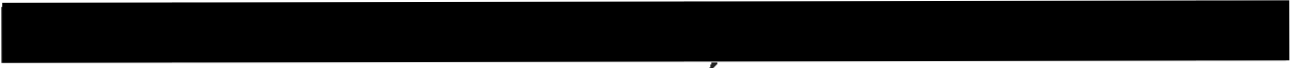 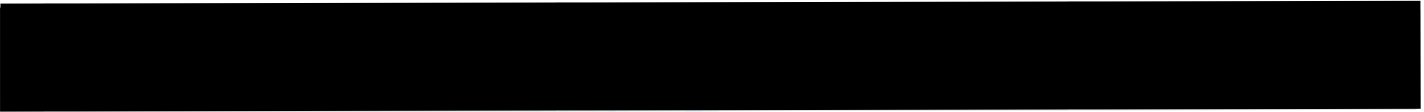 Doručovací adresa:Národní památkový ústav, územní památková správa v Praze Sabinova 5, 130 11 Praha 3(dále jen „příkazce" nebo „zadavatel")aFirma: WALLET s.r.o.sídlem:Praha 2, Karlovo náměstí 14-15/292, PSČ 120 00zastoupený: 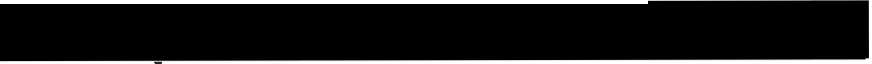 IČ: 26704871; DIC: CZ26704871bankovní spojení: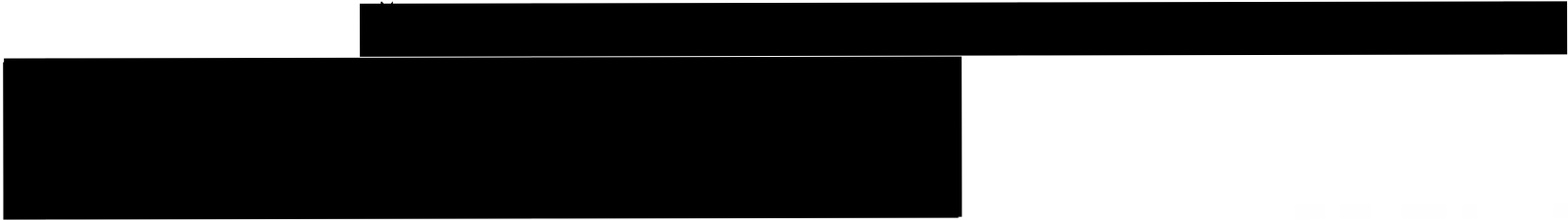 „Příkazce" a „příkazník" společně dále též jako „smluvní strany" a každá samostatně jako „smluvní strana" uzavírají níže uvedeného dne, měsíce a roku tuto příkazní smlouvu (dále jen „smlouva"):Čl. IPředmět smlouvyZakázka je financována ze státního rozpočtu ČR z projektu ISPROFIN - SMVS - „SZ Stekník, 2. etapa zpřístupnění zámku, ÚPS v Praze", identifikační číslo 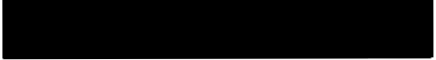 Příkazník  se zavazuje zastoupit příkazce jako  zadavatele dle § 43 zákona č. 134/2016 Sb., o zadávání veřejných zakázek (dále jen „zákon") a obstarat zajištění a administraci dvou nadlimitních veřejných zakázek na služby s pracovními názvy „Restaurátorské práce na nástěnné výmalbě interiérů zámku Stekník" a „Restaurování a uměleckořemeslná obnova dřevěných  prvků  zámku  Stekník",  které  budou  příkazcem  jako  zadavatelem  v souladu se zákonem, zadávány každá samostatně v otevřeném řízení prostřednictvím Národního elektronického nástroje (NEN). Příkazce se zavazuje zaplatiti příkazníkovi za provádění činnosti dle této smlouvy úplatu dle článku 4.Příkazník je povinen se při plnění předmětu této smlouvy řídit zákonem č. 134/2016 Sb., o zadávání veřejných zakázek, v platném znění a vnitřním předpisem (organizační směrnicí) příkazce, jehož platnou a účinnou verzi předal příkazce příkazníkovi  při podpisu smlouvy. V případě změny uvedených dokumentů je příkazce povinen příkazníka o této změně informovat, předat příkazníkovi aktuální verzi dokumentu, a to neprodleně po nabytí jeho platnosti a účinnosti.Příkazník je povinen při plnění předmětu této smlouvy zejména zajistit činnosti v následujícím rozsahu:etapa: Činnosti spojené s přípravou a zahájením zadávacího řízení:zpracování návrhu zadávacích podmínek ajeho konzultace se zadavatelem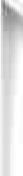 zpracování návrhu podmínek účasti v zadávacím řízení aj eho konzultace se zadavatelemzpracování standartního formuláře F02 Oznámení o zahájení zadávacího řízenísestavení a kompletace zadávací dokumentace včetně všech přílohuveřejnění Oznámení o zahájení zadávacího řízení podle § 212 zákonauveřejnění zadávací dokumentace na profilu zadavatele podle § 96 zákonaetapa: Činnosti spojené s průběhem lhůty pro podání nabídek:zpracování vysvětlení zadávací dokumentace na základě žádosti dodavatelezajištění uveřejnění vysvětlení zadávací dokumentace (popřípadě souvisejících dokumentů) na profilu zadavatele, odeslání nebo předání vysvětlení v souladu s § 96 zákonazpracování potvrzení o doručení nabídek podaných v listinné podobězpracování seznamu podaných nabídekpříprava  formulářů  pro jmenování  komise  pro  otevírání,  posouzení  a  hodnocení  nabídek, včetně podkladů nutných a potřebných k řádnému průběhu komisevypracování  čestných prohlášení podle  § 44 zákona pro členy a náhradníky  členů hodnotící komiseetapa: Činnosti spojené s průběhem zadávací lhůty:organizační zajištění všech potřebných a nutných zasedání komise pro otevírání, posouzení a hodnocení nabídek (vždy v sídle zadavatele), organizační řízení zasedání komise, zpracování protokolů o jednáních komiseotevírání obálek s nabídkamizajištění oznámení vyloučení účastníkům zadávacího řízení, jejichž nabídky byly po otevírání nabídek vyloučeny z další účasti v zadávacím řízenírozbor nabídek z hlediska splnění podmínek účasti v zadávacím řízenírozbor nabídek z hlediska splnění zadávacích podmínekvyhotovení žádosti o písemné objasnění nebo doplnění údajů, dokladů atd. podle § 46 zákonavyhotovení  žádosti  o písemné  zdůvodnění  způsobu  stanovení  mimořádně  nízké  nabídkové ceny v souladu s § 113 zákonazpracování podkladů pro rozhodnutí zadavatele o vyloučení účastníka zadávacího řízení podle§ 48 zákonazajištění  oznámení  o vyloučení  (včetně  odůvodnění)  účastníkům  zadávacího  řízení, jejichž nabídky hodnotící komise vyřadila z další účasti v zadávacím řízenívypracování tabulky celkového pořadívypracování  zprávy  o posouzení  splnění  podmínek  účasti  v zadávacím  řízení  a hodnocení nabídek v rozsahu odstavce 2) § 119 zákonav případě   podání	námitek   účastníkem	vyloučeným	ze   zadávacího	řízení   vypracování písemného návrhu rozhodnutí o námitkách ve smyslu § 245 zákonaetapa: Činnosti spojené s ukončením zadávacího řízení:vypracování podkladů pro rozhodnutí zadavatele o výběru dodavatelezpracování oznámení o výběru dodavatele podle § 123 zákona a zajištění doručení oznámení o výběru dodavatele všem účastníkům zadávacího řízenízpracování standartního formuláře F03 Oznámení o výsledku zadávacího řízení a jeho uveřejní v souladu s § 126 a 212 zákona2v případě zrušení zadávacího řízení zpracování sdělení o zrušení zadávacího řízení podle § 128 zákona a zajištění doručení tohoto sdělení všem účastníkům zadávacího řízenív případě zrušení zadávacího řízení zpracování a odeslání oznámení o zrušení zadávacího řízení k uveřejnění způsobem podle 212 zákonazpracování písemné zprávy zadavatele a její uveřejnění na profilu zadavatele podle § 217 zákonasumarizace, uspořádání a předání veškeré dokumentace z průběhu zadávacího řízení ke dni ukončení zadávacího řízeníetapa: Činnosti spojené se šetřením zadávacího řízení Úřadem pro ochranu hospodářské soutěže (dále jen ÚOHS):vypracování a podání Vyjádření zadavatele k návrhu na zahájení řízení o přezkoumání úkonů zadavatele ÚOHSpředání dokumentace vztahující se k zadání příslušné veřejné zakázky ÚOHSzpracování a podání Rozkladu proti Rozhodnutí ÚOHSPředmětem plnění je dále:výkon dalších smlouvou nespecifikovaných, ale s předmětem smlouvy souvisejících činností, a to dle pokynů a s vědomím příkazce1.4. Příkazník nebude zastupovat příkazce v řízení před soudy ajinými orgány.Čl. IIPráva a povinnosti smluvních stranPříkazník je povinen při provádění objednaných činností postupovat s odbornou péčí, poctivě a pečlivě podle svých schopností a v zájmu příkazce.Příkazník je povinen bez zbytečného odkladu oznámit příkazci všechny okolnosti, které zjistil při obstarávání záležitostí, a které mohou mít vliv na změnu pokynů nebo zájmů příkazce.Příkazník je  povinen  zachovávat  mlčenlivost  o všech záležitostech,  o nichž  se dozvěděl v souvislosti s prováděním předmětných činností. Příkazník použije všechny materiály, které obdrží od příkazce v souvislosti s plněním ze smlouvy výhradně za plněním účelu smlouvy. Po skončení plnění, popř. dílčího plnění ze smlouvy, předá příkazník příkazci všechny materiály, které od příkazce v souvislosti s plněním převzal.Příkazce je povinen předat včas příkazníkovi úplné, pravdivé a přehledné informace, jež jsou nezbytně nutné k věcnému plnění ze smlouvy, pokud z jejich povahy nevyplývá, že je má zajistit příkazník v rámci plnění díla. Kontaktní osobou oprávněnou k předávání informací za stranu příkazce je zástupce pro věci technické, uvedený v záhlaví této smlouvy.Příkazce je povinen vytvořit řádné podmínky pro činnost příkazníka a poskytovat mu během plnění předmětu této smlouvy nezbytnou další součinnost, zejména předat příkazníkovi včas všechny dokumenty a informace nezbytně nutné k provedení předmětu plnění této smlouvy (předání obsahové části zadávací dokumentace - dokumenty specifikující předmět díla, včetně všech příloh, předání stručného popisu předmětu díla, základní specifikace profesních požadavků na odbornost týmu dodavatele, podmínky rozhodnutí o přidělení dotace, obecně platná ustanovení, která musí obsahovat smlouva o dílo, poskytnout součinnost - odborné informace k vysvětlení zadávací dokumentace,  zajistit rozhodnutí o jmenování hodnotící komise atd.) a zajistit poskytnutí relevantního přístupu k profilu zadavatele příkazníkovi, za účelem zveřejňování relevantních dokumentů a informací na profilu zadavatele příkazníkem.3Při předávání dokumentů příkazníkovi je příkazce povinen brát ohled na lhůty vyplývající ze zákona.Příkazce má povinnost nejpozději do dvou kalendářních dnů od podpisu smlouvy mezi příkazcem a vybraným dodavatelem písemně oznámit příkazníkovi den podpisu smlouvy. V případě, že příkazce příkazníkovi dle věty první tohoto bodu nesdělí datum podpisu smlouvy s vybraným dodavatelem, nenese příkazník odpovědnost za jakékoliv prodlení s tím spojené.Příkazce je povinen zaplatit příkazníkovi včas a ve stanovené výši odměnu, stanovenou touto smlouvou, a to na základě daňového dokladu vystaveného a zaslaného dle bodu 4.3 této smlouvy.Všechny dokumenty, tj. zejména všechny textové šablony, elektronické dokumenty atd. předkládané, vytvořené nebo jakkoli jinak presentované příkazníkem, jejichž předkládání a zpracovávání předpokládá předmět této smlouvy, jsou chráněny autorskými právy příkazníka, ve smyslu zákona č. 121/2000 Sb., autorského zákona, ve znění pozdějších předpisů (dále jen„autorský zákon"), a mohou tak být používány výlučně příkazníkem nebo osobou, které k tomu příkazník udělí písemný souhlas. Jejích použití v rozporu s tímto bodem zakládá právo na náhradu škody. Nároky z autorského zákona zůstávají uplatněním nároku na náhradu škody zachovány.Příkazník je povinen vždy před vlastním provedením jednotlivých písemných úkonů a před jejich zveřejněním tyto odeslat (elektronickou poštou) příkazci k posouzení a schválení, případně k podpisu osobou oprávněnou za příkazce jednat.  Příkazce je povinen posoudit a schválit úkony bez průtahů, případně zajistit případný podpis osoby oprávněné za příkazce jednat a písemně (opět elektronickou poštou) je potvrdit příkazníkovi. V případě pozdního zaslání podkladů ze strany příkazce nutných pro vypracování dle činností příkazníka dle bodu1.2 této smlouvy (zejména doručení námitky, doručení dodatečných informací k zadávacím podmínkám, usnesení o zahájení správního řízení apod.) nenese příkazník odpovědnost za případné sankce udělené ze strany ÚOHS, případně ze strany jiných orgánů pro nesplnění příslušných zákonných lhůt.O Vyhrazená práva příkazce jako zadavatele veřejné zakázky:zadavatel bude spolupracovat na tvorbě zadávací dokumentace, její konečná verze podléhá schválení zadavatele,zadavatel bude rozhodovat o složení komise pro otevírání obálek a hodnotící komise,zadavateli přísluší ze zákona tato rozhodnutí: o vyloučení účastníka zadávacího řízení, o námitkách stěžovatelů, o výběru dodavatele,zadavatel rozhodne o hodnotícím kritériu pro zadání veřejné zakázky.Čl. IIIDoba plněníPříkazce oznámí příkazníkovi úmysl zadat veřejnou zakázku na základě této smlouvy formou písemné výzvy mailem. Písemná výzva k poskytnutí plnění dle článku 1.3. smlouvy bude obsahovat zejména:identifikační údaje příkazceinformace o předmětu veřejné zakázky, tj. specifikaci předmětu požadovaného plnění, včetně podkladůmísto a lhůtu požadovaného plnění,další požadavky příkazníka na předmět plnění v souladu s touto smlouvou,lhůtu a místo pro doručení potvrzení výzvy k plnění4Příkazník bude provádět sjednanou činnost v rozsahu dle článku  1.3 smlouvy ode dne potvrzení o doručení písemné výzvy bez zbytečného odkladu, v termínech odvozených z příslušných ustanovení zákona, a to do doby ukončení zadávacího řízení, jejichž administrace je předmětem plnění této smlouvy.Příkazník předá příkazci kompletní zpracovanou  zadávací  dokumentaci,  ke  schválení  do patnácti (15) pracovních dnů od data doručení písemné výzvy v elektronické podobě e-mailem. Příkazce předá podklady požadované příkazníkem do pěti (5) pracovních dnů ode dne doručení požadavku příkazníka. V případě, že příkazce tento termín nesplní a podklady mají vliv na prodlení při zpracování zadávací dokumentace, uvedená lhůta předání zpracované zadávací dokumentace příkazníkem se přiměřeně prodlužuje.Čl. IVOdměna, platební podmínkyÚplata za předmět plnění dle odstavce 1.1. této smlouvy	90 000,- Kč bez DPH. Veřejná zakázka „Restaurátorské práce na nástěnné výmalbě interiérů zámku Stekník": Cena za I. etapu	20 000,:. Kč bez DPHCena za II. etapu Cena za III. etapu Cena za IV. etapu Cena za V. etapu1O 000,- Kč bez DPH7 500,- Kč bez DPH7 000,- Kč bez DPH500,- Kč bez DPH„Restaurování a uměleckořemeslná obnova dřevěných prvků zámku Stekník":Cena za I. etapu Cena za II. etapu Cena za III. etapu Cena za IV. etapu20 000,- Kč bez DPH1O 000,- Kč bez DPH7 500,- Kč bez DPH7 000,- Kč bez DPHCena za V. etapu	500,- Kč bez DPHK fakturované ceně bude vždy připočteno zákonné DPH v základní sazbě podle zákona č. 235/2004 Sb„ o dani z přidané hodnoty, ve znění pozdějších předpisů, účinného ke dni uskutečnění zdanitelného plnění.Cena za zadávací řízení dle odstavce 1.2. bude vyúčtována daňovým dokladem vystaveným do dvaceti kalendářních dnů ode dne ukončení I. etapy a dále po řádném ukončení zadávacího řízení (etapa IV, v případě potřeby etapa V).Daňové doklady bude příkazník zasílat v listinné podobě na adresu: Národní památkový ústav, územní památková správa v Praze, Sabinova 373/5, 130 00 Praha 3. Daňový doklad - faktura musí obsahovat všechny náležitosti řádného účetního a daňového  dokladu  ve  smyslu příslušných právních předpisů, zejména zákona č. 235/2004 Sb„ o dani z přidané hodnoty, ve znění pozdějších předpisů„ náležitosti dle § 435 zákona č. 89/2012 Sb„ Občanský zákoník.Náklady    spojené    s organizací    zadávacího    řízení,    zejména    poštovné    a    zveřejňování v informačním systému veřejných zakázek, jsou součástí, resp. jsou zahrnuty v odměně příkazníka ve smyslu článku 4 této smlouvy.V případě zrušení zadání veřejné  zakázky na základě rozhodnutí příkazce náleží příkazníkovi odměna za každou započatou etapu předmětu smlouvy dle článku 1, odst. 1.3 této smlouvy.5Splatnost daňových dokladů je 60 dní od jejich doručení příkazci na adresu uvedenou v záhlaví této smlouvy.Příkazník prohlašuje, že ke dni podpisu smlouvy není nespolehlivým plátce DPH ve smyslu § 106a zákona o dani z přidané hodnoty, v platném znění a není veden v registru nespolehlivých plátců DPH. Příkazník dále prohlašuje, že souhlasí s tím, aby v případě jeho vedení v registru nespolehlivých plátců DPH byla příkazcem odváděna DPH přímo správci daně.Příkazník se zavazuje, že v případě, pokud se stane nespolehlivým plátce daně, bude nejpozději do  5  kalendářních  dnů  ode  dne,  kdy  tato  skutečnost  nastala,  o  ní  příkazce  informovat.„Informováním" se rozumí den, kdy příkazce předmětnou informaci prokazatelně obdržel.4.10 Příkazce je podle ustanovení § 2 písm. e) zákona č. 320/2001 Sb„ o finanční kontrole ve veřejné správě a o změně některých zákonů (zákon o finanční kontrole), ve znění pozdějších předpisů, osobou povinnou spolupůsobit při výkonu finanční kontroly prováděné v souvislosti s úhradou zboží nebo služeb z veřejných výdajů.Čl. vOdpovědnost za vady a škodyPříkazník odpovídá za to, že předmět  smlouvy bude provedený podle uzavřené smlouvy, a poskytuje záruku za řádný výkon činnosti dle této smlouvy po dobu záruční lhůty. Příkazník odpovídá za případné vady a vzniklé škody způsobené příkazci v souvislosti s plněním předmětu smlouvy, vyjma škod vzniklých vinou příkazce.Příkazník odpovídá za škody prokazatelně vzniklé v důsledku neplnění smluvních podmínek.Příkazník poskytuje další záruky za bezvadnou přípravu a organizační zajištění celého průběhu zadání veřejné zakázky dle zákona, a to v následujícím rozsahu:v případě zrušení zadávacího řízení ÚOHS nebo v případě zrušení zadávacího řízení příkazcem z důvodu chyb ze strany příkazníka, se příkazník zavazuje provést následné organizační zajištění zadávacího řízení bezplatně,v případě uznání návrhu stěžovatele za důvodný ÚOHS a následné nařízení nového úkonu v rámci zadávacího řízení nebo provedení nápravných opatření, tato příkazník provede na vlastní náklady,v případě udělení pokuty (včetně nákladů řízení) ÚOHS jde tato pokuta v plné výši k tíži příkazníka, pokud důvodem udělení sankce není pochybení příkazce.Příkazník je povinen mít po celou dobu plnění smlouvy uzavřeno pojištění, jehož předmětem je pojištění odpovědnosti za škodu způsobenou třetí osobě, s výší pojistné částky nejméně 1 milion Kč (slovy: jeden milion korun českých). Pojistná smlouva nesmí být příkazníkem vypovězena nebo k zániku pojistné smlouvy nesmí dojít z jiného důvodu zaviněného příkazníkem v době před řádným ukončením činnosti příkazníka.Příkazník  odpovídá za vady předmětu plnění  po  dobu platnosti  a účinnosti  úpravy  platné v době, kdy byly jednotlivé činnosti ukončeny.Příkazník neodpovídá za vady, které byly způsobeny použitím podkladů převzatých od příkazce, u kterých příkazník ani při vynaložení veškeré odborné péče nemohl zjistit jejich nevhodnost, případně na ni upozornil příkazce, ale ten na jejich použití trval.Smluvní strany tímto výslovně ujednávají, že příkazník neodpovídá za chybné vymezení předmětu veřejné zakázky a za chybné vymezení technické specifikace předmětu plnění veřejné zakázky (dále jen „chybné vymezení předmětu"). Za chybné vymezení předmětu odpovídá plně příkazce, který je tak povinen nést případné sankce ze strany ÚOHS, případně jiných orgánů.65.8 Smluvní strany dále výslovně ujednávají, že příkazník neodpovídá za porušení pravidel pro zadávání zakázek v rámci poskytnuté finanční podpory, ze které by mohly být veřejné zakázky dle odst. 1.1 této smlouvy spolufinancovány, popř. za porušení interních předpisů  zadavatele pro zadávání veřejných zakázek, pokud tyto dokumenty nebyly příkazníkovi v rámci jeho činnosti prokazatelně předány, a pokud příkazce s dostatečným předstihem neudělil příkazníkovi pokyn, aby v rámci své činnosti dle těchto dokumentů postupoval.ČI. VISmluvní pokutyPříkazník je povinen zaplatit příkazcovi smluvní pokutu ve výši 1 000 Kč za každý i započatý den prodlení s nedodržením termínů stanovených legislativou, zejména zákonem.Příkazník je povinen zaplatit příkazcovi smluvní pokutu ve výši 5 000 Kč za každý i započatý den prodlení s nedodržením dohodnutého termínu v příkazní smlouvě pro předání kompletní zpracované zadávací dokumentace ke schválení.V případě nedodržení termínu odstranění vad zjištěných při interní revizi v rámci Národního památkového ústavu nebo při externí revizi v rámci Ministerstva kultury zadávací dokumentace je příkazník povinen zaplatit příkazcovi smluvní pokutu ve výši 5 000 Kč za každý i započatý den prodlení a zjištěný případ.Smluvní pokuty sjednané touto smlouvou zaplatí povinná strana nezávisle na zavinění a na tom, zda a v jaké výši vznikne druhé straně škoda, kterou lze vymáhat samostatně. Smluvní pokuty se nezapočítávají na náhradu případně vzniklé škody, resp. právo příkazce, případně příkazníka na náhradu škody způsobené mu porušením povinnosti druhé smluvní strany, na kterou se vztahuje smluvní pokuty, není dotčeno, přičemž výše náhrady škody není limitována výší smluvní pokuty.Smluvní pokuty jsou splatné do 15 dnů od písemného vyúčtování odeslaného druhé smluvní straně doporučeným dopisem. Ve vztahu k náhradě škody  vzniklé  porušením  smluvní povinnosti platí, že právo na její náhradu není zaplacením smluvní pokuty dotčeno. Odstoupením od smlouvy podle ust. § 2005 odst. 2 Občanského zákoníku není dotčen nárok na zaplacení smluvní pokuty ani nároky na náhradu škody.Smluvní strany se osvobozují od odpovědnosti za částečné nebo úplné nesplnění smluvních závazků, jestli-že se tak stalo v důsledku vyšší moci. Za vyšší moc se pokládají okolnosti, které vznikly po uzavření smlouvy v důsledku stranami nepředvídatelných a jiných  neodvratitelných událostí mimořádné povahy, které mají bezprostředně vliv na plnění předmětu smlouvy.Smluvní ujednání o sankcích je možno uplatnit pouze v případě, že jsou naplněny veškeré podmínky pro uplatnění sankce, kdy stěžejní pro uplatnění sankcí je plnění povinností příkazce vůči příkazníkovi, dohodnutých především v článku 2.5 a jeho součinnost při tvorbě předmětu smlouvy.Při nesplnění nebo opožděném splnění povinnosti stanovené odst. 4.9 se sjednává pro příkazníka smluvní pokuta v částce rovnající se výši DPH připočítané k ceně díla uvedené v této smlouvě. Uhrazení smluvní pokuty nemá vliv na uplatnění práva příkazce na náhradu vzniklé škody.ČI. VII.Výpověď smlouvy1 Příkazce může smlouvu vypovědět částečně nebo v plném rozsahu s účinností k poslednímu  dni v měsíci, ve kterém byla výpověď doručena příkazníkovi.7Příkazník může smlouvu vypovědět s účinností ke konci kalendářního měsíce následujícího po měsíci, v němž byla výpověď doručena příkazci.Ke dni účinnosti výpovědi zaniká závazek příkazníka uskutečňovat činnost, ke které se zavázal. Jestliže tímto přerušením činnosti by vznikla příkazci škoda, je příkazník povinen jej upozornit, jaká opatření je třeba učinit k jejímu odvrácení. Jestliže tato opatření příkazce nemůže učinit ani pomocí jiných osob a požádá příkazníka, aby je učinil sám, je příkazník k tomu povinen.Čl. VIIIZávěrečná ustanoveníTato smlouva nabývá platnosti a účinnosti dnem připojení podpisu obou smluvních stran.Tato smlouva je uzavřena na dobu určitou. Její platnost končí řádným splněním závazků obou smluvních stran, vyplývajících z ujednání smlouvy, tj. ukončením předmětného zadávacího řízení, předáním dokumentace o zadání veřejné zakázky zadavateli a následným zaplacením sjednané ceny dle článku 4.1 této smlouvy.Změna smlouvy je možná pouze na základě písemného souhlasu obou smluvních stran, a to formou písemných oboustranně schválených dodatků.Tato smlouva je vyhotovena ve dvou vyhotoveních, jedno vyhotovení smlouvy obdrží příkazník a jedno příkazce.Zakázka je financována ze státního rozpočtu ČR. Příkazník je podle ustanovení § 2 písm. e) zákona č. 320/2001 Sb., o finanční kontrole ve veřejné správě a o změně některých zákonů (zákon o finanční kontrole), ve znění pozdějších předpisů, osobou povinnou spolupůsobit při výkonu finanční kontroly prováděné v souvislosti s úhradou zboží a služeb z veřejných výdajů.Smluvní strany shodně konstatují, že pokud tato smlouva bude podléhat uveřejnění dle zákona č. 340/2015 Sb., o zvláštních podmínkách účinnosti některých smluv,  uveřejňování  těchto smluv a o registru smluv, tak se dohodly, že tuto smlouvu je povinen v souladu s citovaným zákonem uveřejnit příkazník.V ostatním se smluvní vztah řídí Občanským zákoníkem.-z. 03. 2017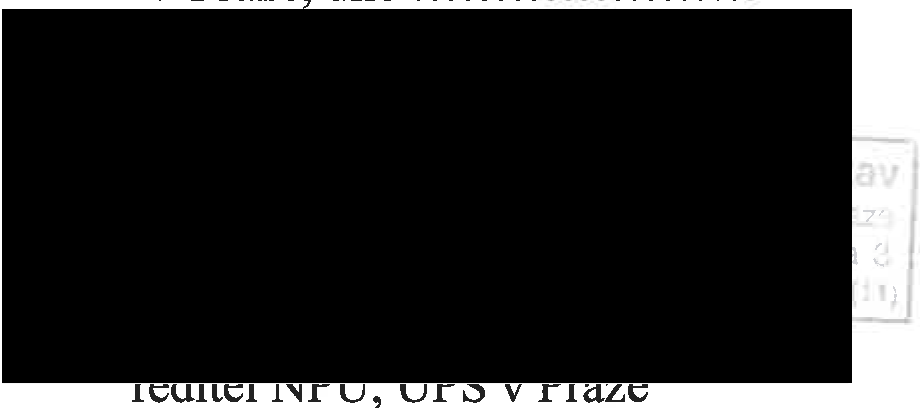 V  ......................., dne  ...............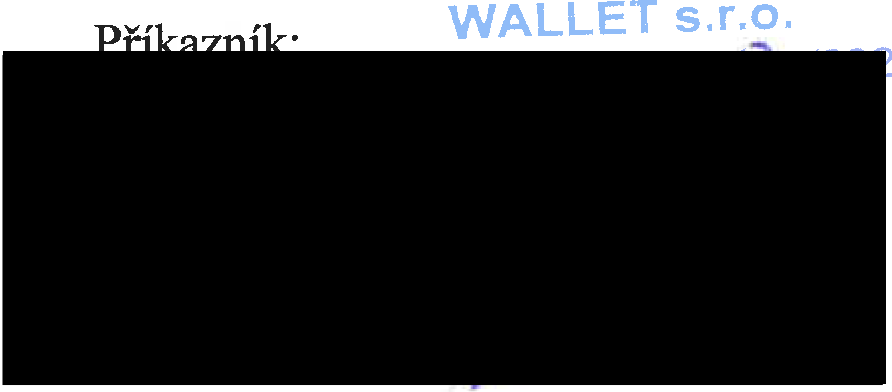 8